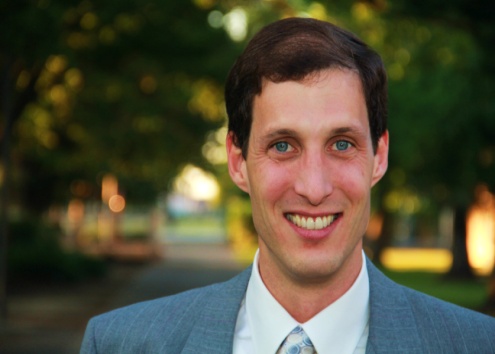 Jarrett Kotrozo, Ph.D.
Associate Professor, Management Department of Management, Operations, and MarketingCollege of Business AdministrationDr. Kotrozo received his B.B.A. from the University of San Diego, M.S.M. from the Georgia Institute of Technology and his Ph.D. from Rensselaer Polytechnic Institute with a specialization in Strategic Management in 2008.  Before returning to academia, Dr. Kotrozo spent seven years in industry working for companies such as Delta Airlines, Revlon and Honeywell.   He also owned and operated his own company importing building materials from Asia.Since joining California State University, Stanislaus, Dr. Kotrozo has taught numerous classes in both the undergraduate and graduate programs including Business Policy, Global Competitive Strategy, Seminar in Small Business Management, Executive Strategic Leadership Management and the Individual Project course for the Executive MBA Program.His research interests include the relationship between diversification and company performance, Absorptive Capacity, corporate governance and pedagogy, among others.Away from campus, Dr. Kotrozo enjoys traveling, numismatics, chess, oenology, the outdoors and cheering on the Pittsburgh Steelers.